Publicado en Madrid el 01/07/2019 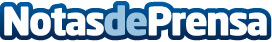 Alimentación consciente con los productos de ALGALENIC LABSLa Contaminación, el estrés y los malos hábitos de vida son responsables de gran parte de las enfermedades que se padecen hoy en día. Algalenic Labs invita a la alimentación consciente para mejorar la forma en la que se comeDatos de contacto:gustavo674959421Nota de prensa publicada en: https://www.notasdeprensa.es/alimentacion-consciente-con-los-productos-de Categorias: Medicina Nutrición Industria Farmacéutica Medicina alternativa Bienestar http://www.notasdeprensa.es